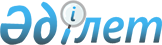 О переводе отдельных участков земель особо охраняемых природных территорий в земли запаса в Алматинской и Южно-Казахстанской областяхПостановление Правительства Республики Казахстан от 11 мая 2014 года № 474

      В соответствии с подпунктом 3-1) статьи 13 Земельного кодекса Республики Казахстан от 20 июня 2003 года и подпунктом 6-1) статьи 7 Закона Республики Казахстан от 7 июля 2006 года «Об особо охраняемых природных территориях» Правительство Республики Казахстан ПОСТАНОВЛЯЕТ:



      1. Перевести земли республиканского государственного учреждения «Иле-Алатауский государственный национальный природный парк Министерства окружающей среды и водных ресурсов Республики Казахстан» общей площадью 2,5 гектара Карасайского района Алматинской области и республиканского государственного учреждения «Сайрам-Угамский государственный национальный природный парк Министерства окружающей среды и водных ресурсов Республики Казахстан» общей площадью 15,9 гектара Толебийского района Южно-Казахстанской области из категории земель особо охраняемых природных территорий в категорию земель запаса для строительства объектов Государственной границы Республики Казахстан, согласно приложениям 1 и 2 к настоящему постановлению.



      2. Акимам Алматинской и Южно-Казахстанской областей, Комитету национальной безопасности Республики Казахстан (по согласованию) в установленном законодательством Республики Казахстан порядке принять меры, вытекающие из настоящего постановления.



      3. Утратил силу постановлением Правительства РК от 04.09.2015 № 745 (вводится в действие по истечении десяти календарных дней после дня его первого официального опубликования).



      4. Настоящее постановление вводится в действие со дня его подписания.      Премьер-Министр

      Республики Казахстан                       К. Масимов

Приложение 1          

к постановлению Правительства

Республики Казахстан     

от 11 мая 2014 года № 474  

                               Экспликация 

                 земель республиканского государственного

                 учреждения «Иле-Алатауский государственный

            национальный природный парк Министерства окружающей

                среды и водных ресурсов Республики Казахстан»,

               переводимых из категории земель особо охраняемых

                природных территорий в категорию земель запаса

Приложение 2          

к постановлению Правительства

Республики Казахстан     

от 11 мая 2014 года № 474   

Экспликация 

земель республиканского государственного

учреждения «Сайрам-Угамский государственный

национальный природный парк Министерства окружающей

среды и водных ресурсов Республики Казахстан»,

переводимых из категории земель особо охраняемых

природных территорий в категорию земель запаса
					© 2012. РГП на ПХВ «Институт законодательства и правовой информации Республики Казахстан» Министерства юстиции Республики Казахстан
				Наименование 

землепользователяОбщая 

площадь, 

гектаровВ том числе:В том числе:В том числе:В том числе:В том числе:В том числе:Наименование 

землепользователяОбщая 

площадь, 

гектаровпокрытая 

лесомпрогалинырединыпастбищадорогапески и 

прочие 

угодьяРеспубликанское государственное учреждение «Иле-Алатауский государственный национальный природный парк Министерства окружающей среды и водных ресурсов Республики Казахстан»2,5-2,5----Итого 2,5-2,5----Наименование 

землепользователяОбщая 

площадь, 

гектаровВ том числе:В том числе:В том числе:В том числе:В том числе:В том числе:Наименование 

землепользователяОбщая 

площадь, 

гектаровпокрытая 

лесомпрогалинырединыпастбищадорогапески и 

прочие 

угодьяРеспубликанское государственное учреждение «Сайрам-Угамский государственный национальный природный парк Министерства окружающей среды и водных ресурсов Республики Казахстан»15,95,310,6----Итого 15,95,310,6----